РЕШЕНИЕСовета сельского поселения Бишкаинский сельсовет муниципального района Аургазинский район  Республики Башкортостан О бюджете сельского поселения Бишкаинский сельсовет муниципального района Аургазинский район Республики Башкортостан 
на 2020 год и на плановый период 2021 и 2022 годов1. Утвердить основные характеристики бюджета сельского поселенияБишкаинский сельсовет муниципального района Аургазинский район Республики Башкортостан на 2020 год:1) прогнозируемый общий объем доходов бюджета ельского поселения Бишкаинский сельсовет муниципального района Аургазинский район Республики Башкортостан в сумме 3644,4 тыс. рублей;2) общий объем расходов бюджета сельского поселения Бишкаинский сельсоветмуниципального района Аургазинский район Республики Башкортостан в сумме 3644,4тыс. рублей.2. Утвердить основные характеристики бюджета сельского поселения Бишкаинский сельсовет муниципального района Аургазинский район Республики Башкортостан на плановый период 2021 и 2022 годов:1) прогнозируемый общий объем доходов бюджета сельского поселения Бишкаинский сельсовет муниципального района Аургазинский район Республики Башкортостан на 2021год в сумме 3244,6тыс. рублей и на 2022 год в сумме 3247,5 тыс. рублей;2) общий объем расходов бюджета сельского поселения Бишкаинский сельсовет муниципального района Аургазинский район Республики Башкортостан на 2021 год в сумме 3244,6 тыс. рублей, в том числе условно утвержденные расходы в сумме 0 тыс. рублей, и на 2022 год в сумме 3247,5 тыс. рублей, в том числе условно утвержденные расходы в сумме 0 тыс. рублей;3. Установить, что при зачислении в бюджет сельского поселения Бишкаинский сельсовет муниципального района Аургазинский район Республики Башкортостан безвозмездных поступлений в виде добровольных взносов (пожертвований) юридических и физических лиц для казенного учреждения, находящегося в ведении соответствующего главного распорядителя средств бюджета сельского поселения Бишкаинский сельсовет муниципального района Аургазинский район Республики Башкортостан, на сумму указанных поступлений увеличиваются бюджетные ассигнования соответствующему главному распорядителю средств бюджета сельского поселения Бишкаинский сельсовет муниципального района Аургазинский район Республики Башкортостан для последующего доведения в установленном порядке до указанного казенного учреждения лимитов бюджетных обязательств для осуществления расходов, соответствующих целям, на достижение которых предоставлены добровольные взносы (пожертвования).4. Утвердить перечень главных администраторов доходов бюджета сельского поселения Бишкаинский сельсовет муниципального района Аургазинский район Республики Башкортостан согласно приложению 1 к настоящему Решению и перечень главных администраторов источников доходов согласно приложению 2 к настоящему Решению5. Установить поступления доходов в бюджет сельского поселения Бишкаинский сельсовет муниципального района Аургазинский район Республики Башкортостан:1) на 2020 год согласно приложению 3 к настоящему Решению;2) на плановый период 2021 и 2022 годов согласно приложению 4
к настоящему Решению.6. Утвердить в пределах общего объема расходов бюджетасельского поселения Бишкаинский сельсовет муниципального района Аургазинский район Республики Башкортостан, установленного статьей 1 настоящего Решения, распределение бюджетных ассигнований:1) по разделам, подразделам, целевым статьям (муниципальным программам и непрограммным направлениям деятельности), группам видов расходов классификации расходов бюджетов:а) на 2020 год согласно приложению 5 к настоящему Решению;б) на плановый период 2021 и 2022 годов согласно приложению 6
к настоящему Решению;2) по целевым статьям (муниципальным программам и непрограммным направлениям деятельности), группам видов расходов классификации расходов бюджетов:а) на 2020 год согласно приложению 7 к настоящему Решению;б) на плановый период 2021 и 2022 годов согласно приложению 8
к настоящему Решению.7. Утвердить общий объем бюджетных ассигнований на исполнение публичных нормативных обязательств на 2020 год в сумме 0 тыс. рублей, на 2021 год в сумме 0 тыс. рублей и на 2022 год в сумме 0 тыс. рублей.8. Утвердить ведомственную структуру расходов бюджетасельского поселения Бишкаинский сельсовет муниципального района Аургазинский район Республики Башкортостан:1) на 2020 год согласно приложению 9 к настоящему Решению;2) на плановый период 2021 и 2022 годов согласно приложению 10
к настоящему Решению.9. Установить, что в 2020–2022 годах из бюджета сельского поселения Бишкаинский сельсовет муниципального района Аургазинский районРеспублики Башкортостан в соответствии со статьей 78 Бюджетного кодекса Российской Федерации и в порядке, установленном нормативными правовыми актами сельского поселения Бишкаинский сельсовет муниципального района Аургазинский район Республики Башкортостан, предоставляются субсидии (гранты в форме субсидий):1) транспортным организациям, осуществляющим перевозку пассажиров по государственным регулируемым ценам (тарифам);2) сельскохозяйственным товаропроизводителям, крестьянским (фермерским) хозяйствам, индивидуальным предпринимателям, организациям агропромышленного комплекса независимо от их организационно-правовой формы, организациям потребительской кооперации, организациям 
и индивидуальным предпринимателям, осуществляющим первичную 
и (или) последующую (промышленную) переработку сельскохозяйственной продукции, сельскохозяйственным потребительским кооперативам, гражданам, ведущим личное подсобное хозяйство, организациям, оказывающим услуги 
по выполнению сельскохозяйственных механизированных работ;3) крестьянским (фермерским) хозяйствам, сельскохозяйственным потребительским кооперативам на финансовое обеспечение в целях поддержки малых форм хозяйствования;4) субъектам малого и среднего предпринимательства, реализующим проекты по вопросам поддержки и развития субъектов малого и среднего предпринимательства на территории сельского поселения.10. Установить, что в 2020–2022 годах из бюджета сельского поселения Бишкаинский сельсовет муниципального района Аургазинский район Республики Башкортостан в соответствии с пунктом 2 статьи 78.1 Бюджетного кодекса Российской Федерации предоставляются субсидии:1) юридическим лицам (за исключением субсидий муниципальным учреждениям, а также субсидий, указанных в пунктах 6 и 7 статьи 78 Бюджетного кодекса Российской Федерации), индивидуальным предпринимателям, а также физическим лицам – производителям товаров, работ, услуг в целях возмещения недополученных доходов и (или) финансового обеспечения (возмещения) затрат в связи с производством (реализацией) товаров, выполнением работ, оказанием услуг; 2) муниципальным бюджетным и автономным учреждениям сельского поселения Бишкаинский сельсовет муниципального района  Аургазинский район Республики Башкортостан:на возмещение нормативных затрат на оказание ими в соответствии с муниципальным заданием муниципальных услуг (выполнение работ);на иные цели.Субсидии, указанные в подпункте 1 части 1 настоящего пункта, предоставляются:1) транспортным предприятиям, осуществляющим перевозку пассажиров на автомобильном транспорте по государственным регулируемым ценам (тарифам);2) сельскохозяйственным товаропроизводителям, крестьянским (фермерским) хозяйствам, организациям агропромышленного комплекса независимо от их организационно-правовой формы, организациям потребительской кооперации, организациям, осуществляющим производство сельскохозяйственной продукции, ее переработку и реализацию,  сельскохозяйственным потребительским кооперативам, гражданам, ведущим личное подсобное хозяйство, организациям, оказывающим услуги 
по выполнению сельскохозяйственных механизированных работ, тепличных комплексов, животноводческих комплексов молочного направления (молочных ферм); 3) муниципальным унитарным предприятиям сельского поселения Бишкаинский сельсовет муниципального района  Аургазинский район Республики Башкортостан, в целях возмещения затрат на содержание муниципального имущества сельского поселения Бишкаинский сельсовет муниципального района Аургазинский район Республики Башкортостан;11. Субсидии, предусмотренные муниципальным бюджетным и автономным учреждениям сельского поселения Бишкаинский сельсовет муниципального района Аургазинский район Республики Башкортостан, учитываются на лицевых счетах, открытых муниципальным бюджетным и автономным учреждениям сельского поселения Бишкаинский сельсовет муниципального района  Аургазинский район Республики Башкортостан в Финансовом управлении Администрации муниципального района  Аургазинский район Республики Башкортостан.12. Установить, что решения и иные нормативные правовые акты сельского поселения Бишкаинский сельсовет муниципального района Аургазинский район Республики Башкортостан, предусматривающие принятие новых видов расходных обязательств или увеличение бюджетных ассигнований на исполнение существующих видов расходных обязательств сверх утвержденных в бюджете сельского поселения Бишкаинский сельсовет муниципального района Аургазинский район Республики Башкортостан на 2020 год и на плановый период 2021 и 2022 годов, а также сокращающие его доходную базу, подлежат исполнению при изыскании дополнительных источников доходов бюджета сельского поселения Бишкаинский сельсовет муниципального района Аургазинский район Республики Башкортостан и (или) сокращении бюджетных ассигнований по конкретным статьям расходов бюджета сельского поселения Бишкаинский сельсовет муниципального района Аургазинский район Республики Башкортостан при условии внесения соответствующих изменений в настоящее Решение.13. Проекты решений  и иных нормативных правовых актов сельского поселения Бишкаинский сельсовет муниципального района Аургазинский район Республики Башкортостан, требующие введения новых видов расходных обязательств или увеличения бюджетных ассигнований по существующим видам расходных обязательств сверх утвержденных в бюджете сельского поселения Бишкаинский сельсовет муниципального района Аургазинский район Республики Башкортостан на 2020 год и на плановый период 2021 и 2022 годов либо сокращающие его доходную базу, вносятся только при одновременном внесении предложений о дополнительных источниках доходов бюджета сельского поселения Бишкаинский сельсовет муниципального района Аургазинский районРеспублики Башкортостан и (или) сокращении бюджетных ассигнований по конкретным статьям расходов бюджетасельского поселения Бишкаинский сельсовет муниципального района Аургазинский район Республики Башкортостан.14. Администрация сельского поселения Бишкаинский сельсовет муниципального района Аургазинский район Республики Башкортостан не вправе принимать решения, приводящие к увеличению в 2020–2022 годах численности муниципальных служащих и работников организаций бюджетной сферы.15. Установить предельный объем муниципального долга сельского поселения Бишкаинский сельсовет муниципального района Аургазинский район Республики Башкортостан на 2020 год в сумме 0 тыс. рублей, на 2021 год в сумме 0 тыс. рублей и на 2022 год в сумме 0 тыс. рублей.Утвердить в составе расходов бюджета сельского поселения Бишкаинский сельсовет муниципального района Аургазинский район Республики Башкортостан расходы на участие в профилактике терроризма и экстремизма на 2020 год в сумме 4 тыс. руб., на 2021 год в сумме 4  тыс. руб. на 2022 год в сумме 4 тыс. руб.16. Утвердить:1) верхний предел муниципального долга на 1 января 2021 года в сумме 0 тыс. рублей, на 1 января 2022 года в сумме 0 тыс. рублей и на 1 января 2023 года в сумме 0 тыс. рублей, в том числе верхний предел долга по муниципальным гарантиям на 1 января 2021 года в сумме 0 тыс. рублей, на 1 января 2022 года в сумме 0 тыс. рублей, на 1 января 2023 года в сумме 0 тыс. рублей;17. Утвердить размер средств резервного фонда администрации сельского поселения Бишкаинский сельсовет муниципального района Аургазинский район Республики Башкортостан на 2020 год в сумме 5,0 тыс. руб., на 2021 год в сумме 5,0 тыс. руб., на 2022 год в сумме 5,0 тыс. руб.18. Установить, что остатки средств бюджета сельского поселения Бишкаинский сельсовет муниципального района Аургазинский район Республики Башкортостан по состоянию на 1 января 2020 года в объеме:1) не более одной двенадцатой общего объема расходов бюджета сельского поселения Бишкаинский сельсовет муниципального района Аургазинский район Республики Башкортостан текущего финансового года направляются на покрытие временных кассовых разрывов, возникающих в ходе исполнения бюджета сельского поселения Бишкаинский сельсовет муниципального района Аургазинский район Республики Башкортостан;2) не превышающем сумму остатка неиспользованных бюджетных ассигнований на оплату заключенных от имени сельского поселения Бишкаинский сельсовет муниципального района Аургазинский район Республики Башкортостан государственных контрактов на поставку товаров, выполнение работ, оказание услуг, подлежащих в соответствии с условиями этих государственных контрактов оплате в 2019 году, направляются в 2020 году на увеличение соответствующих бюджетных ассигнований на указанные цели в случае принятия соответствующего решения.19. Установить в соответствии с пунктом 3 статьи 217 Бюджетного кодекса Российской Федерации, что основанием для внесения изменений в показатели сводной бюджетной росписи бюджета сельского поселения Бишкаинский сельсовет муниципального района Аургазинский районРеспублики Башкортостан является распределение зарезервированных в составе утвержденных бюджетных ассигнований:1) бюджетных ассигнований, предусмотренных по подразделу «Резервные фонды» раздела «Общегосударственные вопросы» классификации расходов бюджетов;2) бюджетных ассигнований, предусмотренных на осуществление бюджетных инвестиций в объекты капитального строительства муниципальной собственности на софинансирование объектов капитального строительства муниципальной собственности, бюджетные инвестиции 
в которые осуществляются из местных бюджетов.20. Настоящее Решение вступает в силу с 1 января 2020 года.	21. Решение подлежит официальному опубликованию не позднее 10 дней после его подписания в установленном порядке.Глава сельского поселенияБишкаинский сельсоветмуниципального районаАургазинский районРеспублики Башкортостан        В.А.Евстафьев с.Бишкаин 25декабря 2019 года№ 54Приложение 1к Решению Совета сельского поселения Бишкаинский сельсовет «О бюджете сельского поселения  Бишкаинский сельсовет  муниципального района Аургазинский район Республики Башкортостан на 2020 год и на плановый период 2021 и 2022 годов»                                                                                    от  25.12.2019  №  54Перечень главных администраторов доходов бюджета сельского поселения Бишкаинский сельсовет муниципального района Аургазинский район  Республики Башкортостан<1> В части доходов, зачисляемых в бюджет сельского поселения  Бишкаинский сельсовет муниципального района Аургазинский район Республики Башкортостан в пределах компетенции главных администраторов доходов бюджета поселения  Бишкаинский сельсовет муниципального района Аургазинский район Республики Башкортостан.<2> Администраторами доходов бюджета сельского поселения  Бишкаинский сельсовет муниципального района Аургазинский район Республики Башкортостан по подстатьям,  статьям, подгруппам группы доходов «2 00 00000 00 – безвозмездные поступления» в части доходов от возврата остатков субсидий, субвенций и иных межбюджетных трансфертов, имеющих целевое назначение, прошлых лет (в части доходов, зачисляемых в бюджет сельского поселения  Бишкаинский сельсовет муниципального района Аургазинский район Республики Башкортостан) являются уполномоченные органы местного самоуправления поселения, а также созданные ими казенные учреждения, предоставившие соответствующие межбюджетные трансферты.Администраторами доходов бюджета сельского поселения Бишкаинский сельсовет муниципального района Аургазинский район Республики Башкортостан по подстатьям, статьям, подгруппам группы доходов «2 00 00000 00 – безвозмездные поступления» являются уполномоченные органы местного самоуправления поселения, а также созданные ими казенные учреждения, являющиеся получателями указанных средств.Приложение 2к Решению Совета СП Бишкаинский сельсовет «О бюджете сельского поселения  Бишкаинский сельсовет  муниципального района Аургазинский район Республики Башкортостан на 2020 год и на плановый период 2021 и 2022 годов»                                                                                    от  25.12.2019  №  54Перечень  главных  администраторовисточников финансирования дефицита   бюджета  сельского поселения  Бишкаинский сельсовет муниципального района  Аургазинский  район Республики БашкортостанПриложение  № 3к Решению Совета СП Бишкаинский сельсовет «О бюджете сельского поселения  Бишкаинский сельсовет  муниципального района Аургазинский район Республики Башкортостан на 2020 год и на плановый период 2021 и 2022 годов»                                                                                    от  25.12.2019  №  54Приложение  № 4к Решению Совета СП Бишкаинский сельсовет «О бюджете сельского поселения  Бишкаинский сельсовет  муниципального района Аургазинский район Республики Башкортостан на 2020 год и на плановый период 2021 и 2022 годов»                                                                                    от  25.12.2019  №  54Приложение  № 5к Решению Совета СП Бишкаинский сельсовет «О бюджете сельского поселения  Бишкаинский сельсовет  муниципального района Аургазинский район Республики Башкортостан на 2020 год и на плановый период 2021 и 2022 годов»                                                                                    от  25.12.2019  №  54Распределение бюджетных ассигнований  на 2020год по разделам, подразделам, целевым статьям, группам видов расходов классификации расходов бюджетов(тыс.руб.)Приложение  № 6к Решению Совета СП Бишкаинский сельсовет «О бюджете сельского поселения  Бишкаинский сельсовет  муниципального района Аургазинский район Республики Башкортостан на 2020 год и на плановый период 2021 и 2022 годов»                                                                                    от  25.12.2019  №  54Распределение бюджетных ассигнований  на 2021 и 2022 годы по разделам, подразделам, целевым статьям, группам видов расходов классификации расходов бюджетовтыс.руб.Приложение  № 7к Решению Совета СП Бишкаинский сельсовет «О бюджете сельского поселения  Бишкаинский сельсовет  муниципального района Аургазинский район Республики Башкортостан на 2020 год и на плановый период 2021 и 2022 годов»                                                                                    от  25.12.2019  №  54Распределение бюджетных ассигнований  на 2020 год по целевым статьям , группам видов расходов классификации расходов бюджетовтыс.руб.Приложение  № 8к Решению Совета СП Бишкаинский сельсовет «О бюджете сельского поселения  Бишкаинский сельсовет  муниципального района Аургазинский район Республики Башкортостан на 2020 год и на плановый период 2021 и 2022 годов»                                                                                    от  25.12.2019  №  54Распределение бюджетных ассигнований  на 2021 и 2022 годы по целевым статьям , группам видов расходов классификации расходов бюджетовтыс.руб.Приложение  № 9к Решению Совета СП Бишкаинский сельсовет «О бюджете сельского поселения  Бишкаинский сельсовет  муниципального района Аургазинский район Республики Башкортостан на 2020 год и на плановый период 2021 и 2022 годов»                                                                                    от  25.12.2019  №  54Ведомственная структура расходов бюджета  на 2020 годтыс.руб.Приложение  № 10к Решению Совета СП Бишкаинский сельсовет «О бюджете сельского поселения  Бишкаинский сельсовет  муниципального района Аургазинский район Республики Башкортостан на 2020 год и на плановый период 2021 и 2022 годов»                                                                                    от  25.12.2019  №  54Ведомственная структура расходов бюджета  на 2021 и 2022 годытыс.руб.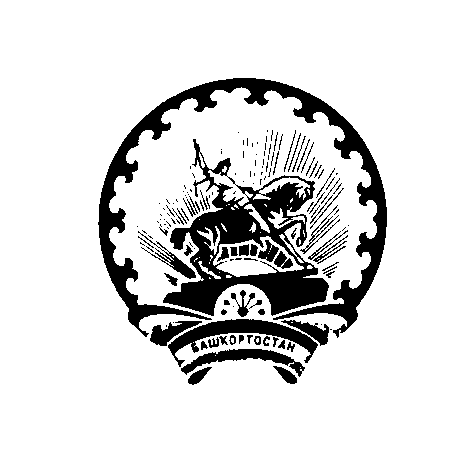 Башkортостан РеспубликаhыАуырғазы районы муниципаль районыныn Бишkайын ауыл советы ауыл билeмehе СоветыСовет Сельского поселения Бишкаинский сельсовет муниципального районаАургазинский районРеспублики БашкортостанКод бюджетной классификации Российской Федерации  Код бюджетной классификации Российской Федерации  Наименование главного адми-нистра-торадоходов бюджета  поселения Наименование 123791Администрация сельского поселения Бишкаинский сельсовет муниципального района Аургазинский район Республики Башкортостан791 1 08 04020 01 1000 110Государственная пошлина за совершение нотариальных действий  должностными лицами органов местного самоуправления, уполномоченными в соответствии с законодательными актами Российской Федерации на совершение нотариальных действий (сумма платежа (перерасчеты, недоимка и задолженность по соответствующему платежу, в том числе по отмененному)7911 08 04020 01 4000 110  Государственная пошлина за совершение нотариальных действий  должностными лицами органов местного самоуправления, уполномоченными в соответствии с законодательными актами Российской Федерации на совершение нотариальных действий (прочие поступления)7911 08 07175 01 1000 110«Государственная пошлина за выдачу органом местного самоуправления поселения специального разрешения на движение по автомобильным дорогам транспортных средств, осуществляющих перевозки опасных, тяжеловесных и (или) крупногабаритных грузов, зачисляемая в бюджеты поселений» (сумма платежа (перерасчеты, недоимка и задолженность по соответствующему платежу, в том числе по отмененному)7911 08 07175 01 4000 110«Государственная пошлина за выдачу органом местного самоуправления поселения специального разрешения на движение по автомобильным дорогам транспортных средств, осуществляющих перевозки опасных, тяжеловесных и (или) крупногабаритных грузов, зачисляемая в бюджеты поселений» (прочие поступления)7911 13 01995 10 0000 130Прочие доходы от оказания платных услуг (работ) получателями средств бюджетов сельских поселений7911 13 02065 10 0000 130Доходы, поступающие в порядке возмещения расходов, понесенных в связи с эксплуатацией имущества сельских поселений7911 13 02995 10 0000 130Прочие доходы от компенсации затрат  бюджетов сельских поселений7911 16 10031 10 0000 140Возмещение ущерба при возникновении страховых случаев, когда выгодоприобретателями выступают получатели средств бюджета сельского поселения7911 16 10061 10 0000 140Платежи в целях возмещения убытков, причиненных уклонением от заключения с муниципальным органом сельского поселения (муниципальным казенным учреждением) муниципального контракта, а также иные денежные средства, подлежащие зачислению в бюджет сельского поселения за нарушение законодательства Российской Федерации о контрактной системе в сфере закупок товаров, работ, услуг для обеспечения государственных и муниципальных нужд (за исключением муниципального контракта, финансируемого за счет средств муниципального дорожного фонда)7911 16 10062 10 0000 140Платежи в целях возмещения убытков, причиненных уклонением от заключения с муниципальным органом сельского поселения (муниципальным казенным учреждением) муниципального контракта, финансируемого за счет средств муниципального дорожного фонда, а также иные денежные средства, подлежащие зачислению в бюджет сельского поселения за нарушение законодательства Российской Федерации о контрактной системе в сфере закупок товаров, работ, услуг для обеспечения государственных и муниципальных нужд7911 16 10123 01 0000 140Доходы от денежных взысканий (штрафов), поступающие в счет погашения задолженности, образовавшейся до 1 января 2020 года, подлежащие зачислению в бюджет муниципального образования по нормативам, действующим до 1 января 2020 года7911 17 01050 10 0000 180Невыясненные поступления, зачисляемые в бюджеты сельских поселений7911 17 05050 10 0000 180Прочие неналоговые доходы бюджетов сельских поселений7911 17 14030 10 0000 150Средства самообложения граждан, зачисляемые в бюджеты сельских поселений7912 00 00000 00 0000 000Безвозмездные поступления <1>Иные доходы бюджета сельского поселения Бишкаинскийсельсовет муниципального района Аургазинскийрайон  Республики Башкортостан, администрирование которых может осуществляться главными администраторами доходов бюджета сельского поселения Бишкаинскийсельсовет муниципального района Аургазинский район  Республики Башкортостан в пределахих компетенции7911 11 03050 10 0000 120Проценты, полученные от предоставления бюджетных кредитов внутри страны за счет средств бюджетов сельских поселений7911 11 09015 10 0000 120Доходы от распоряжения правами на результаты интеллектуальной деятельности военного, специального и двойного назначения, находящимися в собственности сельских  поселений7911 11 09025 10 0000 120Доходы от распоряжения правами на результаты научно-технической деятельности, находящимися в собственности сельских поселений7911 11 09045 10 0000 120Прочие поступления от использования имущества, находящегося в собственности сельских поселений (за исключением имущества муниципальных бюджетных и автономных учреждений, а также имущества муниципальных унитарных предприятий, в том числе казенных)7911 12 04051 10 0000 120 Плата за использование лесов, расположенных на землях иных категорий, находящихся в  собственности сельских поселений, в части платы по договору купли-продажи лесных насаждений 7911 12 04052 10 0000 120 Плата за использование лесов, расположенных на землях иных категорий, находящихся в собственности сельских поселений, в части арендной платы7911 13 01995 10 0000 130Прочие доходы от оказания платных услуг (работ) получателями средств бюджетов сельских поселений7911 13 02065 10 0000 130Доходы, поступающие в порядке возмещения расходов, понесенных в связи с эксплуатацией  имущества сельских поселений7911 13 02995 10 0000 130Прочие доходы от компенсации затрат  бюджетов сельских поселений7911 14 01050 10 0000 410Доходы от продажи квартир, находящихся в собственности сельских поселений7911 14 03050 10 0000 410Средства от распоряжения и реализации конфискованного и иного имущества, обращенного в доходы сельских  поселений (в части реализации основных средств по указанному имуществу)7911 14 03050 10 0000 440Средства от распоряжения и реализации конфискованного и иного имущества, обращенного в доходы сельских поселений (в части реализации материальных запасов по указанному имуществу)7911 14 04050 10 0000 420Доходы от продажи нематериальных активов, находящихся в собственности сельских поселений7911 15 02050 10 0000 140Платежи, взимаемые органами местного самоуправления (организациями) сельских поселений за выполнение определенных функций7911 16 10031 10 0000 140Возмещение ущерба при возникновении страховых случаев, когда выгодоприобретателями выступают получатели средств бюджета сельского поселения7911 16 07010 10 0000 140Штрафы, неустойки, пени, уплаченные в случае просрочки исполнения поставщиком (подрядчиком, исполнителем) обязательств, предусмотренных муниципальным контрактом, заключенным муниципальным органом, казенным учреждением сельского поселения791 1 16 07040 10 0000 140Штрафы, неустойки, пени, уплаченные в соответствии с договором водопользования в случае неисполнения или ненадлежащего исполнения обязательств перед муниципальным органом (муниципальным казенным учреждением) сельского поселения791 1 16 07090 10 0000 140Иные штрафы, неустойки, пени, уплаченные в соответствии с законом или договором в случае неисполнения или ненадлежащего исполнения обязательств перед муниципальным органом, (муниципальным казенным учреждением) сельского поселения7911 16 10031 10 0000 140Возмещение ущерба при возникновении страховых случаев, когда выгодоприобретателями выступают получатели средств бюджета сельского поселения791 1 16 10032 10 0000 140Прочее возмещение ущерба, причиненного муниципальному имуществу сельского поселения (за исключением имущества, закрепленного за муниципальными бюджетными (автономными) учреждениями, унитарными предприятиями7911 16 10061 10 0000 140Платежи в целях возмещения убытков, причиненных уклонением от заключения с муниципальным органом сельского поселения (муниципальным казенным учреждением) муниципального контракта (за исключением муниципального контракта, финансируемого за счет средств муниципального дорожного фонда)7911 16 10062 10 0000 140Платежи в целях возмещения убытков, причиненных уклонением от заключения с муниципальным органом сельского поселения (муниципальным казенным учреждением) муниципального контракта, финансируемого за счет средств муниципального дорожного фонда791 1 16 10081 10 0000 140Платежи в целях возмещения ущерба при расторжении муниципального контракта, заключенного с муниципальным органом сельского поселения (муниципальным казенным учреждением), в связи с односторонним отказом исполнителя (подрядчика) от его исполнения (за исключением муниципального контракта, финансируемого за счет средств муниципального дорожного фонда)7911 16 10082 10 0000 140Платежи в целях возмещения ущерба при расторжении муниципального контракта, финансируемого за счет средств муниципального дорожного фонда сельского поселения, в связи с односторонним отказом исполнителя (подрядчика) от его исполнения7911 16 10100 10 0000 140Денежные взыскания, налагаемые в возмещение ущерба, причиненного в результате незаконного или нецелевого использования бюджетных средств (в части бюджетов сельских поселений)791 1 16 10123 01 0000 140Доходы от денежных взысканий (штрафов), поступающие в счет погашения задолженности, образовавшейся до 1 января 2020 года, подлежащие зачислению в бюджет муниципального образования по нормативам, действующим до 1 января 2020 года7911 17 01050 10 0000 180Невыясненные поступления, зачисляемые в бюджеты сельских поселений7911 17 05050 10 0000 180Прочие неналоговые доходы бюджетов сельских поселений7912 00 00000 00 0000 000Безвозмездные поступления <1>, <2>Код бюджетной классификацииРоссийской ФедерацииКод бюджетной классификацииРоссийской ФедерацииНаименованиеадминист-ратораИсточников финансирования дефицита бюджета сельского поселенияНаименование123791Администрация  сельского поселения Бишкаинский _сельсовет  муниципального района Аургазинский район Республики БашкортостанАдминистрация  сельского поселения Бишкаинский _сельсовет  муниципального района Аургазинский район Республики Башкортостан79101 05 02 01 10 0000 510Увеличение остатков денежных средств  бюджета сельского поселения79101 05 02 01 10 0000 610Уменьшение остатков денежных средств бюджета сельского поселенияПоступление доходов в  бюджет   на 2020 год  Поступление доходов в  бюджет   на 2020 год  Поступление доходов в  бюджет   на 2020 год  Поступление доходов в  бюджет   на 2020 год  Поступление доходов в  бюджет   на 2020 год  тыс.руб.тыс.руб.тыс.руб.тыс.руб.тыс.руб.НаименованиеВид доходаПодвидОСГУСуммаВСЕГО 3644,4НАЛОГОВЫЕ И НЕНАЛОГОВЫЕ ДОХОДЫ10000000001249,0НАЛОГИ НА ПРИБЫЛЬ, ДОХОДЫ101000000024,5Налог на доходы физических лиц101020000124,5Налог на доходы физических лиц с доходов, источником которых является налоговый агент, за исключением доходов, в отношении которых исчисление и уплата налога осуществляются в соответствии со статьями 227, 227.1 и 228 Налогового кодекса Российской Федерации101020100124,5НАЛОГИ НА СОВОКУПНЫЙ ДОХОД10500000006,0Единый сельскохозяйственный налог10503000016,0Единый сельскохозяйственный налог10503010016,0НАЛОГИ НА ИМУЩЕСТВО10600000001211,5Налог на имущество физических лиц106010000059,0Налог на имущество физических лиц, взимаемый по ставкам, применяемым к объектам налогообложения, расположенным в границах сельских поселений106010301059,0Земельный налог10606000001152,5Земельный налог с организаций1060603000Земельный налог с организаций, обладающих земельным участком, расположенным в границах сельских поселений1060603310Земельный налог с физических лиц10606040001152,5Земельный налог с физических лиц, обладающих земельным участком, расположенным в границах сельских поселений10606043101152,5ГОСУДАРСТВЕННАЯ ПОШЛИНА10800000007,0Государственная пошлина за совершение нотариальных действий (за исключением действий, совершаемых консульскими учреждениями Российской Федерации)10804000017,0Государственная пошлина за совершение нотариальных действий должностными лицами органов местного самоуправления, уполномоченными в соответствии с законодательными актами Российской Федерации на совершение нотариальных действий10804020017,0ДОХОДЫ ОТ ИСПОЛЬЗОВАНИЯ ИМУЩЕСТВА, НАХОДЯЩЕГОСЯ В ГОСУДАРСТВЕННОЙ И МУНИЦИПАЛЬНОЙ СОБСТВЕННОСТИ1110000000Доходы, получаемые в виде арендной либо иной платы за передачу в возмездное пользование государственного и муниципального имущества (за исключением имущества бюджетных и автономных учреждений, а также имущества государственных и муниципальных унитарных предприятий, в том числе казенных)1110500000Доходы от сдачи в аренду имущества, находящегося в оперативном управлении органов государственной власти, органов местного самоуправления, государственных внебюджетных фондов и созданных ими учреждений (за исключением имущества бюджетных и автономных учреждений)1110503000Доходы от сдачи в аренду имущества, находящегося в оперативном управлении органов управления сельских поселений и созданных ими учреждений (за исключением имущества муниципальных бюджетных и автономных учреждений)1110503510Доходы от собственности11105035100000120БЕЗВОЗМЕЗДНЫЕ ПОСТУПЛЕНИЯ20000000002915,8БЕЗВОЗМЕЗДНЫЕ ПОСТУПЛЕНИЯ ОТ ДРУГИХ БЮДЖЕТОВ БЮДЖЕТНОЙ СИСТЕМЫ РОССИЙСКОЙ ФЕДЕРАЦИИ20200000002915,8Дотации бюджетам бюджетной системы Российской Федерации20210000001891,2Дотации на выравнивание бюджетной обеспеченности20215001001891,2Дотации бюджетам сельских поселений на выравнивание бюджетной обеспеченности20215001101891,2Безвозмездные денежные поступления202150011000001501891,2Субвенции бюджетам бюджетной системы Российской Федерации202300000092,8Субвенции бюджетам на осуществление первичного воинского учета на территориях, где отсутствуют военные комиссариаты202351180092,8Субвенции бюджетам сельских поселений на осуществление первичного воинского учета на территориях, где отсутствуют военные комиссариаты202351181092,8Безвозмездные денежные поступления2023511810000015092,8Иные межбюджетные трансферты2024000000931,8Межбюджетные трансферты, передаваемые бюджетам сельских поселений из бюджетов муниципальных районов на осуществление части полномочий по решению вопросов местного значения в соответствии с заключенными соглашениями2024001400231,8Прочие межбюджетные трансферты, передаваемые бюджетам2024999900700,0Безвозмездные денежные поступления20240000000000150931,8Поступление доходов в  бюджет  на 2021 и 2022 годы  Поступление доходов в  бюджет  на 2021 и 2022 годы  Поступление доходов в  бюджет  на 2021 и 2022 годы  Поступление доходов в  бюджет  на 2021 и 2022 годы  Поступление доходов в  бюджет  на 2021 и 2022 годы  Поступление доходов в  бюджет  на 2021 и 2022 годы  тыс.руб.тыс.руб.тыс.руб.тыс.руб.тыс.руб.тыс.руб.НаименованиеВид доходаПодвидОСГУ20212022ВСЕГО 3665,03667,9НАЛОГОВЫЕ И НЕНАЛОГОВЫЕ ДОХОДЫ10000000001316,91338,8НАЛОГИ НА ПРИБЫЛЬ, ДОХОДЫ101000000026,127,8Налог на доходы физических лиц101020000126,127,8Налог на доходы физических лиц с доходов, источником которых является налоговый агент, за исключением доходов, в отношении которых исчисление и уплата налога осуществляются в соответствии со статьями 227, 227.1 и 228 Налогового кодекса Российской Федерации101020100126,127,8Налоговые доходы и таможенные платежи1010201001000011026,127,8НАЛОГИ НА СОВОКУПНЫЙ ДОХОД10500000006,36,5Единый сельскохозяйственный налог10503000016,36,5Единый сельскохозяйственный налог10503010016,36,5Налоговые доходы и таможенные платежи105030100100001106,36,5НАЛОГИ НА ИМУЩЕСТВО10600000001277,51297,5Налог на имущество физических лиц106010000078,084,5Налог на имущество физических лиц, взимаемый по ставкам, применяемым к объектам налогообложения, расположенным в границах сельских поселений106010301078,084,5Налоговые доходы и таможенные платежи1060103010000011078,084,5Земельный налог10606000001199,51213,0Земельный налог с организаций1060603000Земельный налог с организаций, обладающих земельным участком, расположенным в границах сельских поселений1060603310Налоговые доходы и таможенные платежи10606033100000110Земельный налог с физических лиц10606040001199,51213,0Земельный налог с физических лиц, обладающих земельным участком, расположенным в границах сельских поселений10606043101199,51213,0Налоговые доходы и таможенные платежи106060431000001101199,51213,0ГОСУДАРСТВЕННАЯ ПОШЛИНА10800000007,07,0Государственная пошлина за совершение нотариальных действий (за исключением действий, совершаемых консульскими учреждениями Российской Федерации)10804000017,07,0Государственная пошлина за совершение нотариальных действий должностными лицами органов местного самоуправления, уполномоченными в соответствии с законодательными актами Российской Федерации на совершение нотариальных действий10804020017,07,0Налоговые доходы и таможенные платежи108040200100001107,07,0ДОХОДЫ ОТ ИСПОЛЬЗОВАНИЯ ИМУЩЕСТВА, НАХОДЯЩЕГОСЯ В ГОСУДАРСТВЕННОЙ И МУНИЦИПАЛЬНОЙ СОБСТВЕННОСТИ1110000000Доходы, получаемые в виде арендной либо иной платы за передачу в возмездное пользование государственного и муниципального имущества (за исключением имущества бюджетных и автономных учреждений, а также имущества государственных и муниципальных унитарных предприятий, в том числе казенных)1110500000Доходы от сдачи в аренду имущества, находящегося в оперативном управлении органов государственной власти, органов местного самоуправления, государственных внебюджетных фондов и созданных ими учреждений (за исключением имущества бюджетных и автономных учреждений)1110503000Доходы от сдачи в аренду имущества, находящегося в оперативном управлении органов управления сельских поселений и созданных ими учреждений (за исключением имущества муниципальных бюджетных и автономных учреждений)1110503510Доходы от собственности11105035100000120БЕЗВОЗМЕЗДНЫЕ ПОСТУПЛЕНИЯ20000000002348,12329,1БЕЗВОЗМЕЗДНЫЕ ПОСТУПЛЕНИЯ ОТ ДРУГИХ БЮДЖЕТОВ БЮДЖЕТНОЙ СИСТЕМЫ РОССИЙСКОЙ ФЕДЕРАЦИИ20200000002348,12329,1Дотации бюджетам бюджетной системы Российской Федерации20210000001523,31501,4Дотации на выравнивание бюджетной обеспеченности20215001001523,31501,4Дотации бюджетам сельских поселений на выравнивание бюджетной обеспеченности20215001101523,31501,4Безвозмездные денежные поступления202150011000001501523,31501,4Субвенции бюджетам бюджетной системы Российской Федерации202300000093,095,9Субвенции бюджетам на осуществление первичного воинского учета на территориях, где отсутствуют военные комиссариаты202351180093,095,9Субвенции бюджетам сельских поселений на осуществление первичного воинского учета на территориях, где отсутствуют военные комиссариаты202351181093,095,9Безвозмездные денежные поступления2023511810000015093,095,9Иные межбюджетные трансферты2024000000731,8731,8Межбюджетные трансферты, передаваемые бюджетам сельских поселений из бюджетов муниципальных районов на осуществление части полномочий по решению вопросов местного значения в соответствии с заключенными соглашениями2024001400231,8231,8Прочие межбюджетные трансферты, передаваемые бюджетам2024999900500,0500,0Безвозмездные денежные поступления20240000000000150731,8731,8НаименованиеРзПрЦСВид2020ОБЩЕГОСУДАРСТВЕННЫЕ ВОПРОСЫ01002270,2Функционирование высшего должностного лица субъекта Российской Федерации и муниципального образования0102848,4непрограммные расходы0102848,4Глава муниципального образования01029900102030848,4Расходы на выплаты персоналу в целях обеспечения выполнения функций государственными (муниципальными) органами, казенными учреждениями, органами управления государственными внебюджетными фондами010202030100848,4Функционирование Правительства Российской Федерации, высших исполнительных органов государственной власти субъектов Российской Федерации, местных администраций01041421,8непрограммные расходы01041421,8Аппараты органов государственной власти Республики Башкортостан0104020401421,8Расходы на выплаты персоналу в целях обеспечения выполнения функций государственными (муниципальными) органами, казенными учреждениями, органами управления государственными внебюджетными фондами0104020401001173,8Закупка товаров, работ и услуг для обеспечения государственных (муниципальных) нужд010402040200223,Иные бюджетные ассигнования01040204080025,0Резервные фонды01115,0непрограммные расходы01115,0Резервные фонды местных администраций0111075005,0Иные бюджетные ассигнования0111075008005,0НАЦИОНАЛЬНАЯ ОБОРОНА020092,8Мобилизационная и вневойсковая подготовка020392,8непрограммные расходы020392,8Субвенции на осуществление первичного воинского учета на территориях, где отсутствуют военные комиссариаты02035118092,8Расходы на выплаты персоналу в целях обеспечения выполнения функций государственными (муниципальными) органами, казенными учреждениями, органами управления государственными внебюджетными фондами02035118010087,8Закупка товаров, работ и услуг для обеспечения государственных (муниципальных) нужд020351180 200 5,0НАЦИОНАЛЬНАЯ БЕЗОПАСНОСТЬ И ПРАВООХРАНИТЕЛЬНАЯ ДЕЯТЕЛЬНОСТЬ0300Обеспечение пожарной безопасности0310Непрограммные расходы 0310Мероприятия по развитию инфраструктуры объектов противопожарной службы031024300Закупка товаров, работ и услуг для обеспечения государственных (муниципальных) нужд031024300200Местные бюджеты0310Муниципальные программы0310НАЦИОНАЛЬНАЯ ЭКОНОМИКА0400231,8Топливно-энергетический комплекс0402Мероприятия по благоустройству сельских территорий0402Непрограммные расходы 0402Мероприятия в области жилищного хозяйства040203530Иные бюджетные ассигнования040203530800Местные бюджеты0402Муниципальные программы0402Дорожное хозяйство (дорожные фонды)0409231,8Мероприятия по благоустройству сельских территорий0409Непрограммные расходы 04099901000000 231,8Дорожное хозяйство040903150231,8Закупка товаров, работ и услуг для обеспечения государственных (муниципальных) нужд040903150200231,8Местные бюджеты0409231,8Муниципальные программы0409ЖИЛИЩНО-КОММУНАЛЬНОЕ ХОЗЯЙСТВО05001 400,0Благоустройство05031 400,0Муниципальная программа "Благоустройство территорий сельских поселений на 2018-2020 годы"0503310000000 700,0Мероприятия по благоустройству сельских территорий0503Мероприятия по благоустройству территорий населенных пунктов05033100106050700,0Закупка товаров, работ и услуг для обеспечения государственных (муниципальных) нужд050306050200700,0Иные межбюджетные трансферты на финансирование мероприятий по благоустройству территорий населенных пунктов, коммунальному хозяйству, обеспечению мер пожарной безопасности, осуществлению дорожной деятельности и охране окружающей среды в границах сельских поселений0503700,0Закупка товаров, работ и услуг для обеспечения государственных (муниципальных) нужд050374040  200700,0Другие вопросы в области жилищно-коммунального хозяйства0505Муниципальная программа "Благоустройство территорий сельских поселений на 2018-2020 годы"0505310000000 Расходы на выплаты персоналу в целях обеспечения выполнения функций государственными (муниципальными) органами, казенными учреждениями, органами управления государственными внебюджетными фондами  100Закупка товаров, работ и услуг для обеспечения государственных (муниципальных) нужд200СОЦИАЛЬНАЯ ПОЛИТИКА1000165,0Пенсионное обеспечение1001165,0Иные безвозмездные и безвозвратные перечисления10019900174000165,0Межбюджетные трансферты500165,0НаименованиеРзПрЦСВид20212022ОБЩЕГОСУДАРСТВЕННЫЕ ВОПРОСЫ01002270,22270,2Функционирование высшего должностного лица субъекта Российской Федерации и муниципального образования0102848,4848,4непрограммные расходы0102848,4848,4Глава муниципального образования01029900102030848,4848,4Расходы на выплаты персоналу в целях обеспечения выполнения функций государственными (муниципальными) органами, казенными учреждениями, органами управления государственными внебюджетными фондами010202030100848,4848,4Функционирование Правительства Российской Федерации, высших исполнительных органов государственной власти субъектов Российской Федерации, местных администраций01041421,81421,8непрограммные расходы01041421,81421,8Аппараты органов государственной власти Республики Башкортостан0104020401421,81421,8Расходы на выплаты персоналу в целях обеспечения выполнения функций государственными (муниципальными) органами, казенными учреждениями, органами управления государственными внебюджетными фондами0104020401001173,81173,8Закупка товаров, работ и услуг для обеспечения государственных (муниципальных) нужд010402040200223,0223,0Иные бюджетные ассигнования01040204080025,025,0Резервные фонды01115,05,0непрограммные расходы01115,05,0Резервные фонды местных администраций0111075005,05,0Иные бюджетные ассигнования0111075008005,05,0НАЦИОНАЛЬНАЯ ОБОРОНА020093,095,9Мобилизационная и вневойсковая подготовка0203непрограммные расходы020393,095,9Субвенции на осуществление первичного воинского учета на территориях, где отсутствуют военные комиссариаты02035118093,095,9Расходы на выплаты персоналу в целях обеспечения выполнения функций государственными (муниципальными) органами, казенными учреждениями, органами управления государственными внебюджетными фондами02035118010088,090,9Закупка товаров, работ и услуг для обеспечения государственных (муниципальных) нужд020351180 200 5,05,0НАЦИОНАЛЬНАЯ БЕЗОПАСНОСТЬ И ПРАВООХРАНИТЕЛЬНАЯ ДЕЯТЕЛЬНОСТЬ0300Обеспечение пожарной безопасности0310Непрограммные расходы 0310Мероприятия по развитию инфраструктуры объектов противопожарной службы031024300Закупка товаров, работ и услуг для обеспечения государственных (муниципальных) нужд031024300200Местные бюджеты0310Муниципальные программы0310НАЦИОНАЛЬНАЯ ЭКОНОМИКА0400231,8231,8Топливно-энергетический комплекс0402Мероприятия по благоустройству сельских территорий0402Непрограммные расходы 0402Мероприятия в области жилищного хозяйства040203530Иные бюджетные ассигнования040203530800Местные бюджеты0402Муниципальные программы0402Дорожное хозяйство (дорожные фонды)0409231,8231,8Мероприятия по благоустройству сельских территорий0409231,8231,8Непрограммные расходы 04099901000000 231,8231,8Дорожное хозяйство040903150231,8231,8Закупка товаров, работ и услуг для обеспечения государственных (муниципальных) нужд040903150200231,8231,8Местные бюджеты0409231,8231,8Муниципальные программы0409231,8231,8ЖИЛИЩНО-КОММУНАЛЬНОЕ ХОЗЯЙСТВО0500900,0900,0Благоустройство0503900,0900,0Муниципальная программа "Благоустройство территорий сельских поселений на 2018-2020 годы"0503310000000 400,0400,0Мероприятия по благоустройству сельских территорий0503400,0400,0Мероприятия по благоустройству территорий населенных пунктов05033100106050400,0400,0Закупка товаров, работ и услуг для обеспечения государственных (муниципальных) нужд050306050200500,0500,0Иные межбюджетные трансферты на финансирование мероприятий по благоустройству территорий населенных пунктов, коммунальному хозяйству, обеспечению мер пожарной безопасности, осуществлению дорожной деятельности и охране окружающей среды в границах сельских поселений0503500,0500,0Закупка товаров, работ и услуг для обеспечения государственных (муниципальных) нужд050374040  200500,0500,0Другие вопросы в области жилищно-коммунального хозяйства0505Муниципальная программа "Благоустройство территорий сельских поселений на 2018-2020 годы"0505310000000 Расходы на выплаты персоналу в целях обеспечения выполнения функций государственными (муниципальными) органами, казенными учреждениями, органами управления государственными внебюджетными фондами  100Закупка товаров, работ и услуг для обеспечения государственных (муниципальных) нужд200СОЦИАЛЬНАЯ ПОЛИТИКА1000165,0165,0Пенсионное обеспечение1001165,0165,0Иные безвозмездные и безвозвратные перечисления10019900174000165,0165,0Межбюджетные трансферты500165,0165,0УСЛОВНО УТВЕРЖДЕННЫЕ РАСХОДЫ9900Условно утвержденные расходы9999непрограммные расходы9999Условно утвержденные расходы999999999Иные средства999999999900Условно утвержденные расходы999999999999НаименованиеЦСВидСуммаВСЕГО 4164,8Муниципальная программа "Благоустройство территорий сельских поселений на 2018-2020 годы"3100000000700,0Мероприятия по благоустройству территорий населенных пунктов3100106050700,0Закупка товаров, работ и услуг для обеспечения государственных (муниципальных) нужд3100106050200700,0Иные межбюджетные трансферты на финансирование мероприятий по благоустройству территорий населенных пунктов, коммунальному хозяйству, обеспечению мер пожарной безопасности, осуществлению дорожной деятельности и охране окружающей среды в границах сельских поселений3100174040700,0Закупка товаров, работ и услуг для обеспечения государственных (муниципальных) нужд3100174040200 700,0непрограммные расходы9900000002764,8Глава муниципального образования990010000848,4Расходы на выплаты персоналу в целях обеспечения выполнения функций государственными (муниципальными) органами, казенными учреждениями, органами управления государственными внебюджетными фондами9900102030100848,4Аппараты органов государственной власти Республики Башкортостан1421,8Расходы на выплаты персоналу в целях обеспечения выполнения функций государственными (муниципальными) органами, казенными учреждениями, органами управления государственными внебюджетными фондами1001173,8Закупка товаров, работ и услуг для обеспечения государственных (муниципальных) нужд200223,0Иные бюджетные ассигнования80025,0Дорожное хозяйство231,8Закупка товаров, работ и услуг для обеспечения государственных (муниципальных) нужд200231,8Предоставление доплаты за выслугу лет к трудовой пенсии муниципальным служащим за счет средств местного бюджета9900174000165,0Закупка товаров, работ и услуг для обеспечения государственных (муниципальных) нужд9900174000500165,0Резервные фонды местных администраций995,0Иные бюджетные ассигнования998005,0Субвенции на осуществление первичного воинского учета на территориях, где отсутствуют военные комиссариаты9992,8Расходы на выплаты персоналу в целях обеспечения выполнения функций государственными (муниципальными) органами, казенными учреждениями, органами управления государственными внебюджетными фондами9910087,8НаименованиеЦСВид20212022ВСЕГО 3665,03667,9Муниципальная программа "Благоустройство территорий сельских поселений на 2018-2020 годы"3100000000900,0900,0Мероприятия по благоустройству территорий населенных пунктов3100106050400,0400,0Закупка товаров, работ и услуг для обеспечения государственных (муниципальных) нужд3100106050200400,0400,0Иные межбюджетные трансферты на финансирование мероприятий по благоустройству территорий населенных пунктов, коммунальному хозяйству, обеспечению мер пожарной безопасности, осуществлению дорожной деятельности и охране окружающей среды в границах сельских поселений3100174040500,0500,0Закупка товаров, работ и услуг для обеспечения государственных (муниципальных) нужд3100174040200 500,0500,0непрограммные расходы9900000002765,02767,9Глава муниципального образования990010000848,4848,4Расходы на выплаты персоналу в целях обеспечения выполнения функций государственными (муниципальными) органами, казенными учреждениями, органами управления государственными внебюджетными фондами9900102030100848,4848,4Аппараты органов государственной власти Республики Башкортостан1421,81421,8Расходы на выплаты персоналу в целях обеспечения выполнения функций государственными (муниципальными) органами, казенными учреждениями, органами управления государственными внебюджетными фондами1001173,81173,8Закупка товаров, работ и услуг для обеспечения государственных (муниципальных) нужд200223,0223,0Иные бюджетные ассигнования80025,025,0Дорожное хозяйство231,8231,8Закупка товаров, работ и услуг для обеспечения государственных (муниципальных) нужд200231,8231,8Предоставление доплаты за выслугу лет к трудовой пенсии муниципальным служащим за счет средств местного бюджета9900174000165,0165,0Закупка товаров, работ и услуг для обеспечения государственных (муниципальных) нужд9900174000500165,0165,0Резервные фонды местных администраций995,05,0Иные бюджетные ассигнования998005,05,0Субвенции на осуществление первичного воинского учета на территориях, где отсутствуют военные комиссариаты9993,095,9Расходы на выплаты персоналу в целях обеспечения выполнения функций государственными (муниципальными) органами, казенными учреждениями, органами управления государственными внебюджетными фондами9910088,090,9Условно утвержденные расходы99Иные средства99900Условно утвержденные расходы99999НаименованиеВедРзПзЦСВидСуммаВСЕГО 4164,8Администрации сельских поселений7914164,8Непрограммные расходы 7912764,8Общегосударственные вопросы79101002270,2Глава муниципального образования79101029900102030848,4Расходы на выплаты персоналу в целях обеспечения выполнения функций государственными (муниципальными) органами, казенными учреждениями, органами управления государственными внебюджетными фондами79102030100848,4Аппараты органов государственной власти Республики Башкортостан791020401421,8Расходы на выплаты персоналу в целях обеспечения выполнения функций государственными (муниципальными) органами, казенными учреждениями, органами управления государственными внебюджетными фондами791020401001173,8Закупка товаров, работ и услуг для обеспечения государственных (муниципальных) нужд79102040200223,0Иные бюджетные ассигнования7910204080025,0Резервные фонды местных администраций791075005,0Иные бюджетные ассигнования791075008005,0Субвенции на осуществление первичного воинского учета на территориях, где отсутствуют военные комиссариаты79102035118092,8Расходы на выплаты персоналу в целях обеспечения выполнения функций государственными (муниципальными) органами, казенными учреждениями, органами управления государственными внебюджетными фондами7915118010087,8Мероприятия по развитию инфраструктуры объектов противопожарной службы791Закупка товаров, работ и услуг для обеспечения государственных (муниципальных) нужд791Дорожное хозяйство79104099901003150231,8Закупка товаров, работ и услуг для обеспечения государственных (муниципальных) нужд79103150200231,8Мероприятия по благоустройству территорий населенных пунктов791060501 400,0Закупка товаров, работ и услуг для обеспечения государственных (муниципальных) нужд791060502001 400,0Предоставление доплаты за выслугу лет к трудовой пенсии муниципальным служащим за счет средств местного бюджета79110019900174000165,0Межбюджетные трансферты7911001500 165,0НаименованиеВедРзПзЦСВид20212022ВСЕГО 3 487,93 490,8Администрации сельских поселений7913 487,93 490,8Непрограммные расходы 7912 167,62 167,6Общегосударственные вопросы79101002 167,62167,6Глава муниципального образования79101029900102030848,4848,4Расходы на выплаты персоналу в целях обеспечения выполнения функций государственными (муниципальными) органами, казенными учреждениями, органами управления государственными внебюджетными фондами79102030100848,4848,4Аппараты органов государственной власти Республики Башкортостан791020401421,81421,8Расходы на выплаты персоналу в целях обеспечения выполнения функций государственными (муниципальными) органами, казенными учреждениями, органами управления государственными внебюджетными фондами791020401001173,81173,8Закупка товаров, работ и услуг для обеспечения государственных (муниципальных) нужд79102040200223,0223,0Иные бюджетные ассигнования7910204080025,025,0Резервные фонды местных администраций791075005,05,0Иные бюджетные ассигнования791075008005,05,0Субвенции на осуществление первичного воинского учета на территориях, где отсутствуют военные комиссариаты79102035118093,095,9Расходы на выплаты персоналу в целях обеспечения выполнения функций государственными (муниципальными) органами, казенными учреждениями, органами управления государственными внебюджетными фондами7915118010088,090,9Мероприятия по развитию инфраструктуры объектов противопожарной службы791Закупка товаров, работ и услуг для обеспечения государственных (муниципальных) нужд791Дорожное хозяйство79104099901003150231,8231,8Закупка товаров, работ и услуг для обеспечения государственных (муниципальных) нужд79103150200231,8231,8Мероприятия по благоустройству территорий населенных пунктов79106050900,0900,0Закупка товаров, работ и услуг для обеспечения государственных (муниципальных) нужд79106050200900,0900,0Предоставление доплаты за выслугу лет к трудовой пенсии муниципальным служащим за счет средств местного бюджета79110019900174000165,0165,0Межбюджетные трансферты7911001500 165,0165,0Условно утвержденные расходы7919999999Иные средства7919999999900Условно утвержденные расходы7919999999999